ВОЛОГОДСКАЯ ОБЛАСТЬ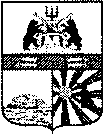 ГОРОД ЧЕРЕПОВЕЦМЭРИЯФИНАНСОВОЕ УПРАВЛЕНИЕРАСПОРЯЖЕНИЕ04.06.2018 № 22О внесении изменения в распоряжение финансового управления мэрии от 08.12.2017 № 36В соответствии с решением Череповецкой городской Думы от 01.06.2018 № 86 «О внесении изменений в решение Череповецкой городской Думы от 07.12.2017 № 221 «О городской бюджете на 2018 год и плановый период 2019 и 2020 годов» внести в приложение к распоряжению финансового управления мэрии от 08.12.2017 № 36 «Об утверждении кодов городского бюджета по классификации «Тип средств» на 2018 год и плановый период 2019 и 2020 годов» следующее изменение:после строки: 	дополнить строками следующего содержания:Заместитель мэра города,начальник финансового управления мэрии                                                    А.В. Гуркина«01 01 00Средства за счет «собственных» доходов городского бюджета» «01 01 01Средства за счет безвозмездных поступлений от ПАО «Северсталь» в городской бюджет01 01 02Средства за счет безвозмездных поступлений от АО «Апатит» в городской бюджет».